Άσκηση 10. Να βρεθεί το εύρος και το ενδοτεταρτημοριακό εύρος στις παρακάτω κατανομές:60 63 45 63 65 70 55 63 60 65 6320,3 22,7 21,4 20,6 21,4 20,91 3 4 1 0 2 5 8 0 2 3 4 7 11 0 2 3 4 2 17 5 3 28 7 5 8 5 6 2 12 10 4 3Άσκηση 11Σε ένα δείγμα πήραμε τα παρακάτω αποτελέσματα:Α. 1 3 7 2 0 4 7 3Β. 2 10 6 4 3 4 5 7Γ. 10 8 5 0 1 1 7 9 2Δ. 1 3 6 8 2 1 7 2Να βρεθεί η τυπική απόκλιση!Άσκηση 12 Η διακύμανση είναι:Κάποιου είδους μέση τιμή?Ένας καλός δείκτης της ποικιλομορφίας? Ένα ενδιάμεσο στάδιο για τον υπολογισμό της τυπικής απόκλισηςΆσκηση 13Άσκηση 13.Να μετασχηματίσετε τις παρακάτω παρατηρήσεις σε z-scoreΙQ=3, μέση τιμή 100 και τυπική απόκλιση 15Άσκηση 14Χρησιμοποιώντας τον πίνακα που σας δίνεται πιο κάτω υπολογίστε τα παρακάτωΑ. πάνω από ένα z score 1,80 Β. Μεταξύ του μέσου και του z score -0,43Γ. κάτω από ένα z-score -3.00Δ. Μεταξύ του μέσου και ενός z score 1.65E. Πάνω από ένα z score 0.60ΣΤ. Κάτω από ένα z score -2,65Z. Z scores μεταξύ του 0 και του -1,96Άσκηση 15Σε ένα test, τα αποτελέσματα του οποίου ακολουθούν την κανονική κατανομή, η μέση τιμή των αποτελεσμάτων ήταν 500 και η τυπική απόκλιση 100. Πόσοι φοιτητές βαθμολογήθηκαν με λιγότερο από 400?Πόσοι φοιτητές βαθμολογήθηκαν με περισσότερο από 650?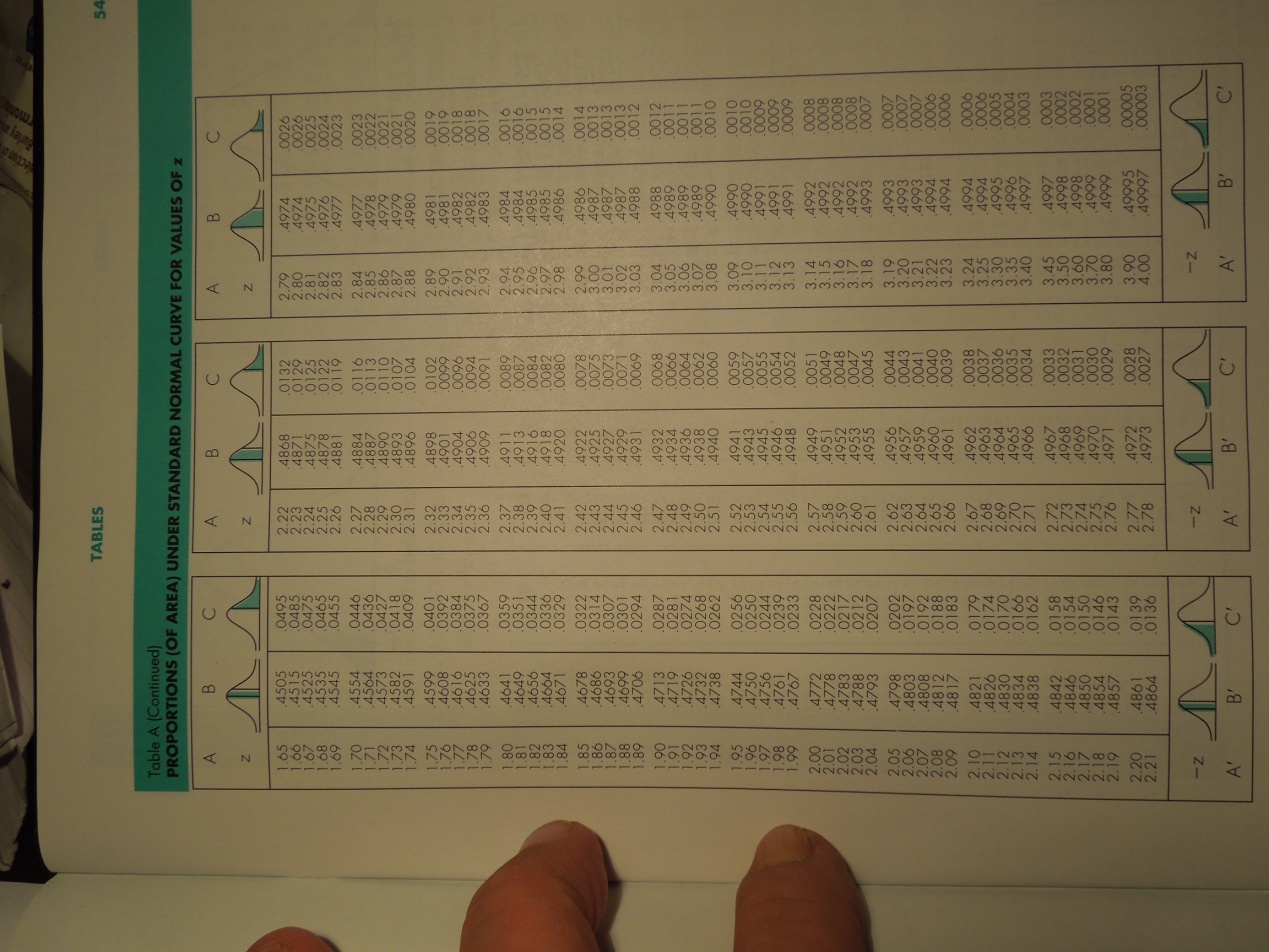 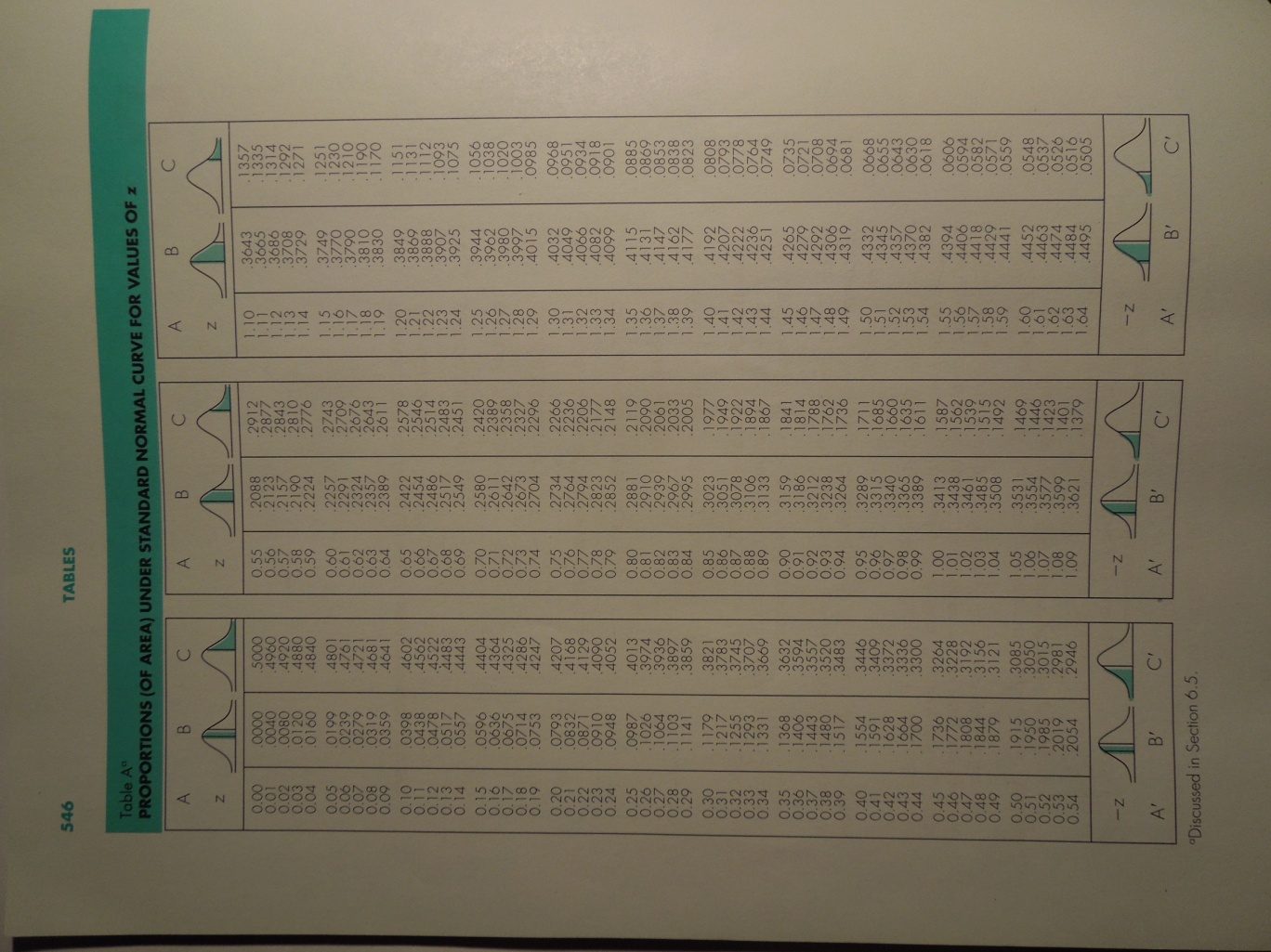 